Aggression and confidence exam questions and answers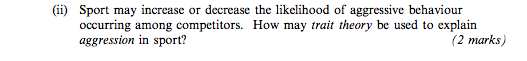 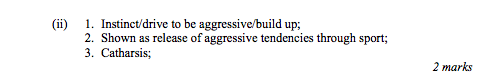 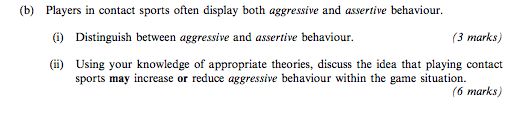 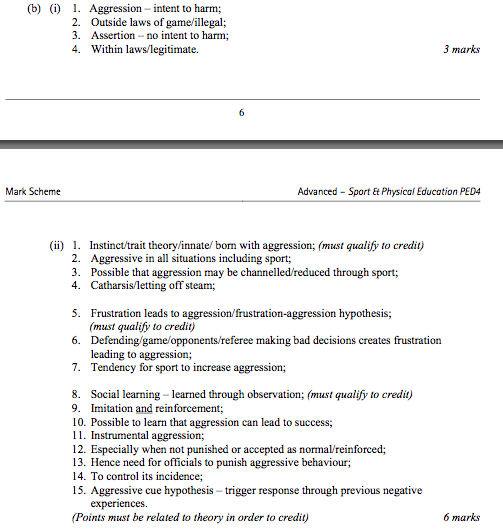 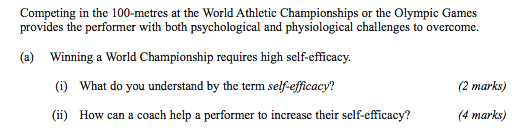 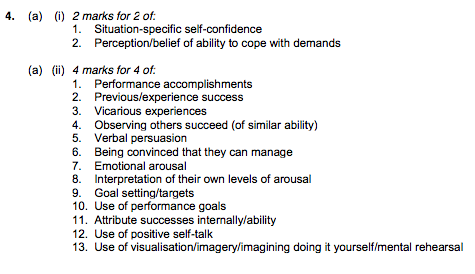 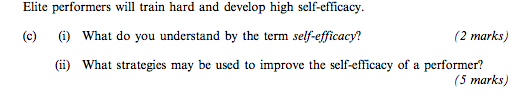 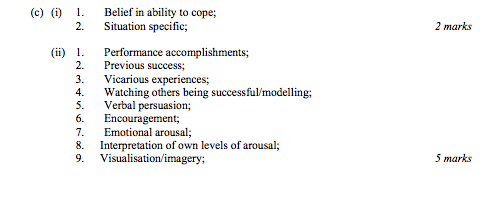 